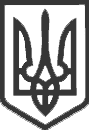 У К Р А Ї Н АЛЬВІВСЬКА  ОБЛАСНА  ДЕРЖАВНА  АДМІНІСТРАЦІЯДЕПАРТАМЕНТ  З  ПИТАНЬ  КУЛЬТУРИ,НАЦІОНАЛЬНОСТЕЙ  ТА  РЕЛІГІЙ79008, Львів, вул. Винниченка, 14    тел./факс: (032) 261-25-93   uklviv@ukr.netН А К А З 1 вересня 2015 р.                            	Л ь в і в				№  146Про проведення Третього етапу Всеукраїнського конкурсу учнівської творчості «Об’єднаймося ж, брати мої!»присвяченого Шевченківським дням	На виконання плану роботи методичного кабінету навчальних закладів мистецтва і культури при департаменті з питань культури національностей та релігій облдержадміністрації, на 2015-2016 навчальний рік, затвердженого наказом від 21 серпня 2015 року № 140, з метою популяризації творчої спадщини Тараса Григоровича Шевченка, активізації виховної та патріотичної роботи серед учнівської молоді, підтримки творчої праці викладачів,НАКАЗУЮ:Методичному кабінету навчальних закладів мистецтва і культури при департаменті з питань культури, національностей та релігій (М.Медвідь) провести Третій етап Всеукраїнського конкурсу учнівської творчості «Об’єднаймося ж, брати мої!» (надалі – конкурс).Затвердити положення про конкурс згідно з додатком 1.Затвердити склад журі згідно з додатком 2.Директорам початкових спеціалізованих мистецьких закладів області забезпечити участь учнівських робіт у конкурсі.Контроль за виконанням наказу покласти на начальника відділу культурно-просвітницької роботи та навчальних закладів департаменту з питань культури, національностей та релігій облдержадміністрації Л.Корнат.В.о.директора департаменту	/підпис/     		  Х.О.БЕРЕГОВСЬКАДодаток 1до наказу департаменту з питань культури,національностей та релігійоблдержадміністраціївід « 1»  вересня 2015р. № 146П О Л О Ж Е Н Н Япро проведення Третього етапу Всеукраїнського конкурсу учнівської творчості «Об’єднаймося ж, брати мої!»ОРГАНІЗАТОРИ КОНКУРСУ: 	Організаторами проведення Третього етапу Всеукраїнського конкурсу учнівської творчості «Об’єднаймося ж, брати мої!», присвяченого Шевченківським дням, є методичний кабінет навчальних закладів мистецтва і культури при департаменті з питань культури, національностей та релігій Львівської обласної державної адміністрації.МЕТА ПРОВЕДЕННЯ КОНКУРСУ:	Популяризація творчої спадщини Тараса Григоровича Шевченка, активізація виховної та патріотичної роботи серед учнівської молоді, збереження і розвиток інтелектуального потенціалу, підтримка талановитої молоді та творчої праці викладачів.УМОВИ ПРОВЕДЕННЯ КОНКУРСУ:	До участі у конкурсі запрошуються учні мистецьких навчальних закладів Львівщини, переможці Другого етапу конкурсу.Обласний конкурс проводиться у двох вікових групах:І група – вік учасників 7-10 років;2 група – вік учасників 11-15 років.Номінації конкурсу:малярство: розмір роботи 42-. (акварель, гуаш, аплікація);графіка: розмір роботи 42-. (туш, перо, монотипія, ліногравюра);колаж: розмір роботи 42-.На зворотному боці кожної конкурсної роботи повинен бути надрукований ярлик розміром 8х4 см, у якому необхідно вказати: назву роботи, техніку виконання, прізвище, повне ім’я та вік автора роботи, навчальний заклад.Термін подання конкурсних виставкових матеріалів – не пізніше 25 січня 2015 року, за адресою: м. Львів, 79012, вул. Глінки, 1а Львівська дитяча художня школа ім.О.Новаківського тел.: (032)238-63-83.КРИТЕРІЇ ОЦІНЮВАННЯ:рівень володіння технікою виконання, матеріалом;творчий підхід (забороняється копіювання та запозичення тем);повнота розкриття теми, цілісність художнього враження;оригінальність твору.Переможці конкурсу нагороджуються дипломами І, ІІ та ІІІ ступенів департаменту з питань культури, національностей та релігій облдержадміністрації. Викладачі, учні котрих стали дипломантами І ступеня, нагороджуються грамотами департаменту з питань культури, національностей та релігій Львівської облдержадміністрації.Відібрані членами журі п’ять творчих робіт переможців ІІІ етапу конкурсу, направляються до Державного методичного центру навчальних закладів культури і мистецтва України для подальшої участі у ІV етапі Всеукраїнського конкурсу учнівської творчості «Об’єднаймося ж, брати мої!».	Виставка переможців Третього етапу конкурсу демонструватиметься у залах Львівської обласної державної адміністрації.Додаток 2до наказу департаменту з питань культури,національностей та релігійоблдержадміністраціївід « 1»  вересня 2015р. № 146С К Л А Д  Ж У Р ІТретього етапу Всеукраїнського конкурсу учнівської творчості «Об’єднаймося ж, брати мої!»Члени журі:МЕДВІДЬЛюбомир Мирославович–народний художник України, дійсний член академії мистецтв України, професор ЛНАМ, голова журі (за згодою) МЕДВІДЬМілена Любомирівна–директор методичного кабінету навчальних закладів мистецтва і культури облдержадміністрації, відповідальний секретарГОШОВСЬКИЙЛеонід Володимирович–заступник директора Львівської ДХШ ім.О.НоваківськогоЗЬОМКОРоман Петрович–директор Львівської ДХШ ім.О.НоваківськогоШИМЧУКМикола Олегович–заслужений художник України, професор ЛНАМЮЗЕФІВСтепан Васильович–старший викладач кафедри монументального живопису ЛНАМЯРЕМАСвятослав Володимирович–викладач-методист вищої категорії, заступник директора Львівського державного коледжу декоративного та ужиткового мистецтва ім.І.Труша. 